Отчет по реализации  проекта «Читаем ВМЕСТЕ»Задачи проекта: Продолжать приобщать детей и родителей (законных представителей) к совместному чтению книгСпособствовать возрождению традиций семейного чтения.Содействовать воспитанию интереса к детской книге на произведениях классиков российской и мировой культуры, в том числе произведениях писателей и поэтов для детей.Пополнять мобильные библиотеки для детей и взрослых.В рамках проекта провели: Консультация для родителей «Как вызвать интерес у ребёнка к книге?»Советы родителям:О том, что современные дети мало читают, говорят на каждом углу. Больше всего в этом обвиняют гаджеты, но всё же и до их появления люди делились на читающих и не читающих. Можно ли с этим что-то сделать и как развить в ребёнке интерес к книге? Желание родителей вырастить читающего ребёнка естественно и объяснимо. К сожалению, так бывает, что даже в читающей семье дети не всегда любят книги. Но это не значит, что ничего нельзя изменить.1. Читайте с рожденияДа, малыш ещё не понимает слов, но стихи, которые читает мама, говорят младенцу о её близости. Его успокаивает мамин голос, интонации. Уже с 10 месяцев до полутора лет у ребёнка формируется словарный запас. Ведь он активно познаёт мир всеми органами чувств. Однако не превышайте фазу активного внимания, которая составляет не более четырёх минут.Уже с двух лет ребёнок воспринимает отдельные слова и фразы как повествование, а в три года он уже не только слушатель, но и активный собеседник. В это время у него возникает страсть к перечитыванию (о ней я скажу подробнее чуть позже). Не читайте больше 20 минут. Это тот максимум, который ребёнок может выдержать в этом возрасте.2. Сделайте чтение игройПриучая ребёнка к книге в раннем детстве, имейте в виду, что дети начнут читать, если будут воспринимать этот процесс как игру. «Почитай, ты станешь самым-самым умным», «Ты будешь лучше всех писать сочинения, когда вырастешь» — подобные аргументы не работают. Придумайте правила и условия игры. Ребята это очень любят.3. Не бойтесь повторенийНе раздражайтесь и не удивляйтесь, если ребёнок на протяжении нескольких лет просит вас почитать на ночь одну и ту же книгу. Просто она олицетворяет для него психологический комфорт. Такая книга была и у вас. Если вы прочтёте её сейчас, вы вернётесь в то самое состояние комфорта, которое испытывали в детстве. Возможно, вам захочется даже познакомить с этой книгой вашего ребёнка, но нет никаких гарантий, что она станет для него тем же, чем была для вас. Это всё очень индивидуально. Как правило, ежедневное чтение одних и тех же книг заканчивается в восемь лет.4. Учите стихиБуквально с рождения и до восьми лет — самый оптимальный период! Это практически не займёт вашего времени, потому что в этом возрасте заучивание даётся детям легко. Вот уже к средним классам, если вы не развивали этот навык раньше, заучивание требует определённых усилий.5. Пусть литературу выбирает ребёнокПозвольте ребёнку выбирать для чтения те книги, которые ему интересны. Каждая книга чем-то полезна. Проза способствует усвоению речевых навыков, а поэзия — развивает чувство ритма. До дыр зачитанная книга создаёт психологический комфорт, а незнакомая книга — даёт новые знания. Сказочный сюжет обогащает фантазию, а реалистичный сюжет — жизненный опыт. Короткий рассказ учит сжатому повествованию, а длинный — тренирует память.Почему дети никогда не будут читать то, что советуют в школе ?Ребёнок может отдавать предпочтение чему-то одному. Некоторые дети любят короткие рассказы, где есть начало, довольно скорая развязка и завершение. Другие не видят смысла знакомиться с героем короткого рассказа, потому что не готовы к быстрому расставанию с ним. Им нужно прожить с героем какое-то значительное время.6. Выбирайте правильные аргументыНеубедительно:•	Эту книгу вам задали в школе•	Эту книгу мы давно не читали•	Тебе обязательно нужно прочесть эту книгу•	Эту книгу рекомендовал продавец книжного•	Эта книга нравится всемСерьёзные доводы:•	Эта книга мне самому очень дорога, я хочу ей с тобой поделиться•	Это книга автора, которого ты уже хвалил•	Это книга про то, что ты любишь•	Эта книга попала к нам домой магическим образом•	Это любимая книга актрисы из фильма, который тебе нравится7. Сделайте покупку книги приключениемНа это надо выделить не менее полутора часов, дать ребёнку корзинку и позволить положить в неё всё, что он хочет. Знакомство с книгой тоже можно превратить в праздник. Полистать книгу в кафе, посадить ребёнка в ванну с пеной и прочитать первые страницы. Читательские ритуалы очень полезны.8. Создайте ребёнку правильное окружениеЕсли у ребёнка есть хотя бы один читающий друг, вероятность того, что он заинтересуется чтением, намного выше. В 9-11 лет у детей появляются первые секреты от родителей. Как правило, возникнет тяга к коллекционированию. Предложите своему ребёнку (на пару с другом) сделать объектом коллекции любимые книги, книги одного жанра или автора.9. Читайте сами!Парадокс, но нечитающие родители хотят быть родителями читающих детей. В это же самое время их дети делают для себя однозначные и печальные выводы: «А зачем мне читать, если мои родители не читают и успешны? У нас дома нет никакой библиотеки, но все говорят, что у нас шикарная квартира. Моим родителям читать некогда, потому что они много работают. Но и я всегда занят на кружках и секциях, значит, мне тоже некогда».Как бы вы ни уставали, держите в руках книгу хотя бы 15 минут в день. Дети должны видеть пример. Идеальный вариант, если бы в вашей семье были традиции, связанные с книгой. Это замечательно времяпрепровождение, берущее начало в детстве.Познакомили родителей с основными ориентирами развития для каждого возраста по речевому развитию.Речевое развитие Младшая группа•	Доброжелательно общается со взрослыми, сверстниками Различает и называет существенные детали и части предметов (у платья-рукава, воротник, карманы, пуговицы), качества (цвет и его оттенки, форма, размер), особенности поверхности (гладкая, пушистая, шероховатая), некоторые материалы и их свойства (бумага легко рвется, размокает) •	Отчетливо произносит слова и короткие фразы, говорит спокойно с естественными интонациями •	Согласовывает прилагательные с существительными в роде, числе и падеже употребляет существительные с предлогами (в, на, под, за, около) •	Участвует в разговоре во время рассматривания предметов, картин, иллюстраций; наблюдений за живыми объектами; после просмотра спектаклей, мультфильмов•	Употребляет в речи вежливые слова•	 Внимательно слушает новые сказки, рассказы, стихи, следит за развитием действия, сопереживает героям произведения •	Читает наизусть потешки, небольшие стихотворения. Проявляет интерес к книгам, рассматривает иллюстрацииСредняя группаРечевое развитие•	Доброжелательно общается со взрослыми, сверстниками •	Употребляет в речи названия предметов, их частей, материалов. •	Использует в речи употребительные прилагательные, глаголы, наречия, предлоги •	Определяет и называет местоположение предмета (слева, справа, рядом, около, между), время суток. •	Правильно произносит гласные и согласные звуки•	Определяет на слух и называет слова, начинающиеся на определенный звук•	  Согласовывает слова в предложении, правильно использует предлоги в речи; образует форму множественного числа существительных, обозначающих детенышей животных •	Рассказывает о содержании картинки, в том числе по опорной схеме. •	Пересказывает выразительные и динамичные отрывки из сказок •	Имеет предпочтение в литературных произведениях Использует простые по содержанию считалкиСтаршая группаРечевое развитие•	Доброжелательно общается со взрослыми, сверстниками. Старается улаживать конфликты с помощью речи: убеждать, доказывать, объяснять•	Употребляет в речи слова в точном соответствии со смыслом •	Определяет место звука в слове (начало, середина, конец) Составляет по образцу простые и сложные предложения•	Последовательно и выразительно пересказывает небольшие сказки, рассказы•	Различает на слух и отчетливо произносить сходные по артикуляции и звучанию согласные звуки: с-з, с-ц, ш-ж, ч-ц, с-ш, ж-з, л-р•	По плану рассказывает о предмете, содержании сюжетной картины, составляет рассказ по картине с последовательно развивающимся действием•	Внимательно и заинтересованно слушает сказки, рассказы, стихотворения; запоминает считалки, скороговорки, загадки •	Имеет предпочтение в литературных произведенияхПодготовительная к школе группаРечевое развитие•	Использует разные части речи в точном соответствии с их назначением и целью высказывания•	Называет слова с определенным звуком, находит слова с этим звуком в предложении, определяет место звука в слове•	Строит сложноподчиненные предложения, использует языковые средства для соединения частей (чтобы, когда, потому что, если, если бы)•	Составляет рассказы о предметах, о содержании картины, по набору картинок с последовательно развивающимся действием •	Выразительно и содержательно пересказывает литературные тексты, драматизирует их •	Делит двусложные и трехсложные слова с открытыми слогами на части •	Сопереживает героям книги Выразительно, эмоционально, с естественными интонациями читает стихи Может объяснить основные различия между литературными жанрами: сказкой, рассказом, стихотворениемРодителей ознакомили с примерным  перечнем литературы для чтения  и рассказывания на каждый возрастФотовыставка «Наша семья самая читающая»Конкурс поделок по русским народным сказкам «Мой любимый сказочный герой»Сказочные герои из соленого тестаАкция «Бабушка-почитай-ка!», « Мама- почитай-ка!»;Участвовали в театрализации русских народных сказок;Использовали разные виды театрализованной деятельностиСтаршие ребята выступали перед малышами со сказками«Книжечку возьмем – почитаем и вернем».Посещение районной библиотекиЧтение книг в режимные моментыКонкурс  творческих работ «Оригами по сказкам»А чтобы ещё больше заинтересовать я попробовала сделать настольный театр в технике оригами для разыгрывания любимых сказок. Эти фигурки для сказок просты в изготовлении, но оригинальны и красочны. А чтобы ещё больше заинтересовать во время складывания игрушек использовала игровые приёмы, загадкисчиталки, стихи, разные вопросы. Готовые поделки обыгрывали, создавали игровую ситуацию. И дети ещё больше радовались потому, что сделанные собственными руками игрушки «оживали»: вертушка вертится на ветру, кораблик плывёт по воде, самолёт взлетает вверх.Выступление детей на сцене перед родителямиИспользовали следующие формы и методы работы:Чтение, рассматривание иллюстраций.Беседы. Игры-драматизации.Досуги, праздники.Экскурсии.Объяснение, повторение, исправление.Дидактические игры.Чтение, разучивание стихов.Разучивание скороговорок, чистоговорок.Открытый показ деятельности  по обучению рассказыванию.Информационная поддержка родителейОжидаемые результатыВырос интерес детей к художественной литературе и к произведениям устного народного творчества;Дети в своих играх используют потешки, колыбельные песенки и героев литературных произведений;Благодаря обмену книгами пополнилась новыми книгами библиотека в саду, дети старшего возраста посетили районную библиотеку.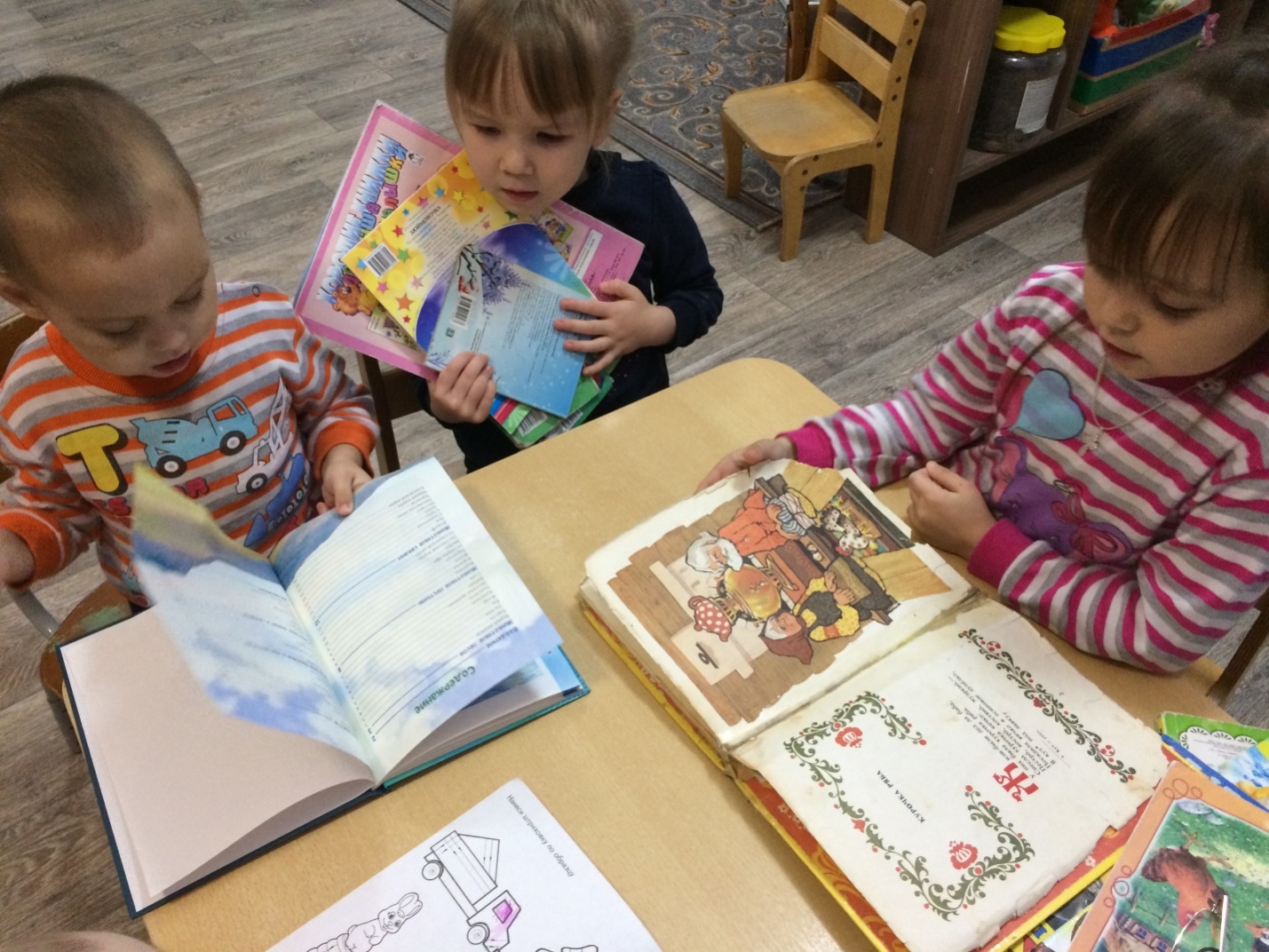 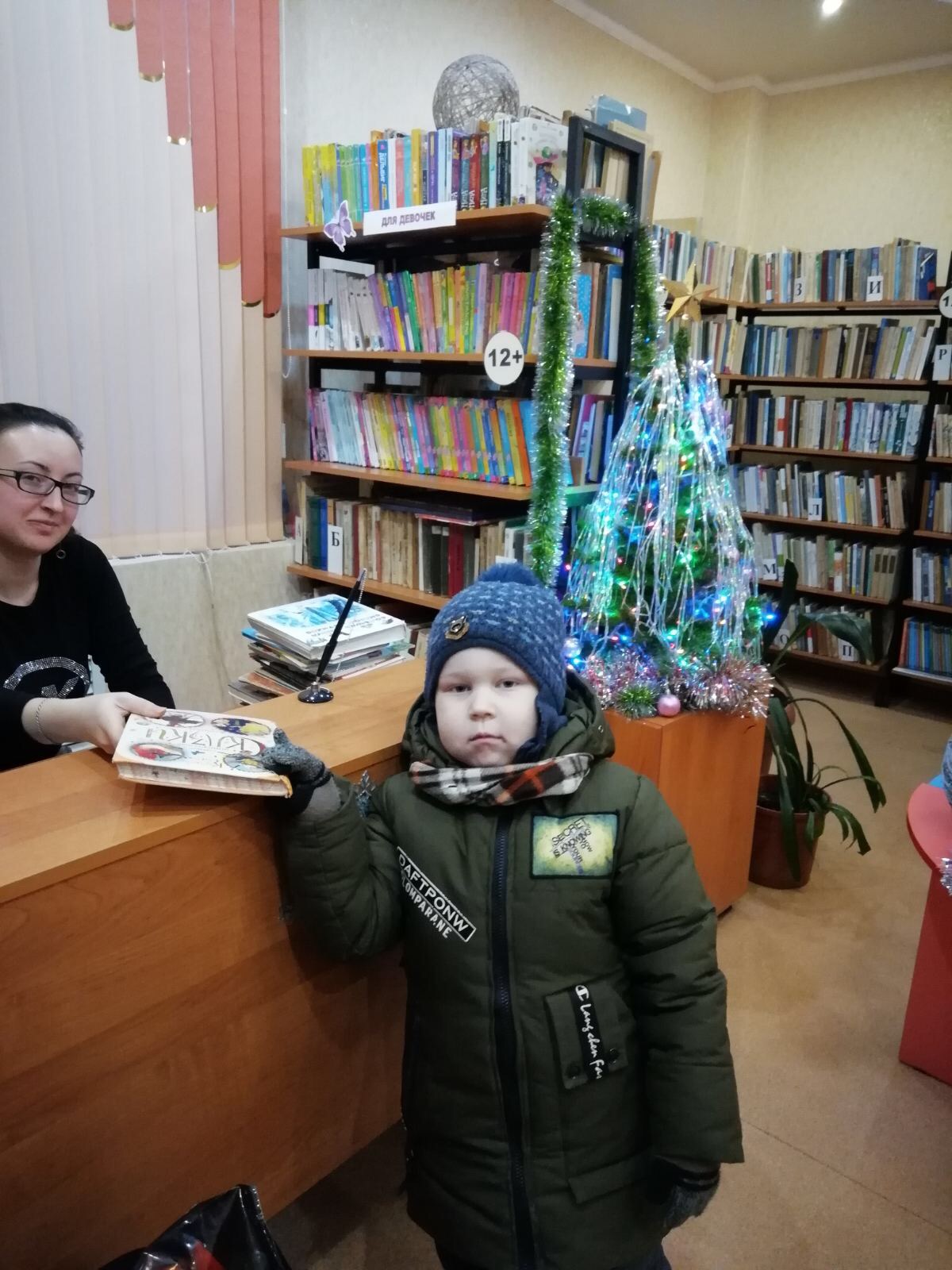 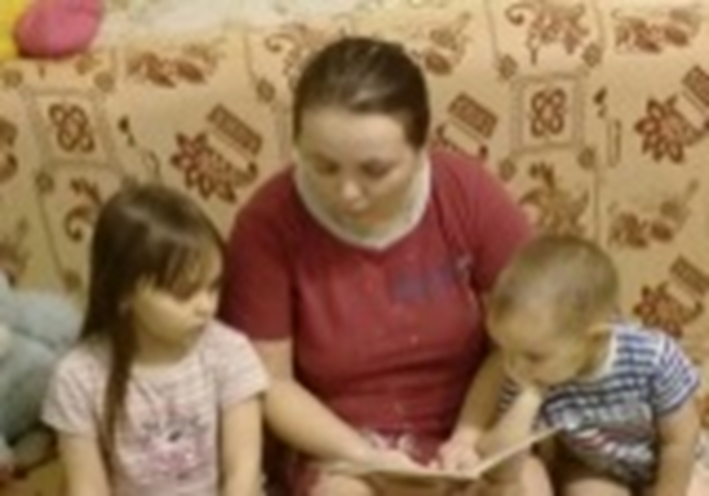 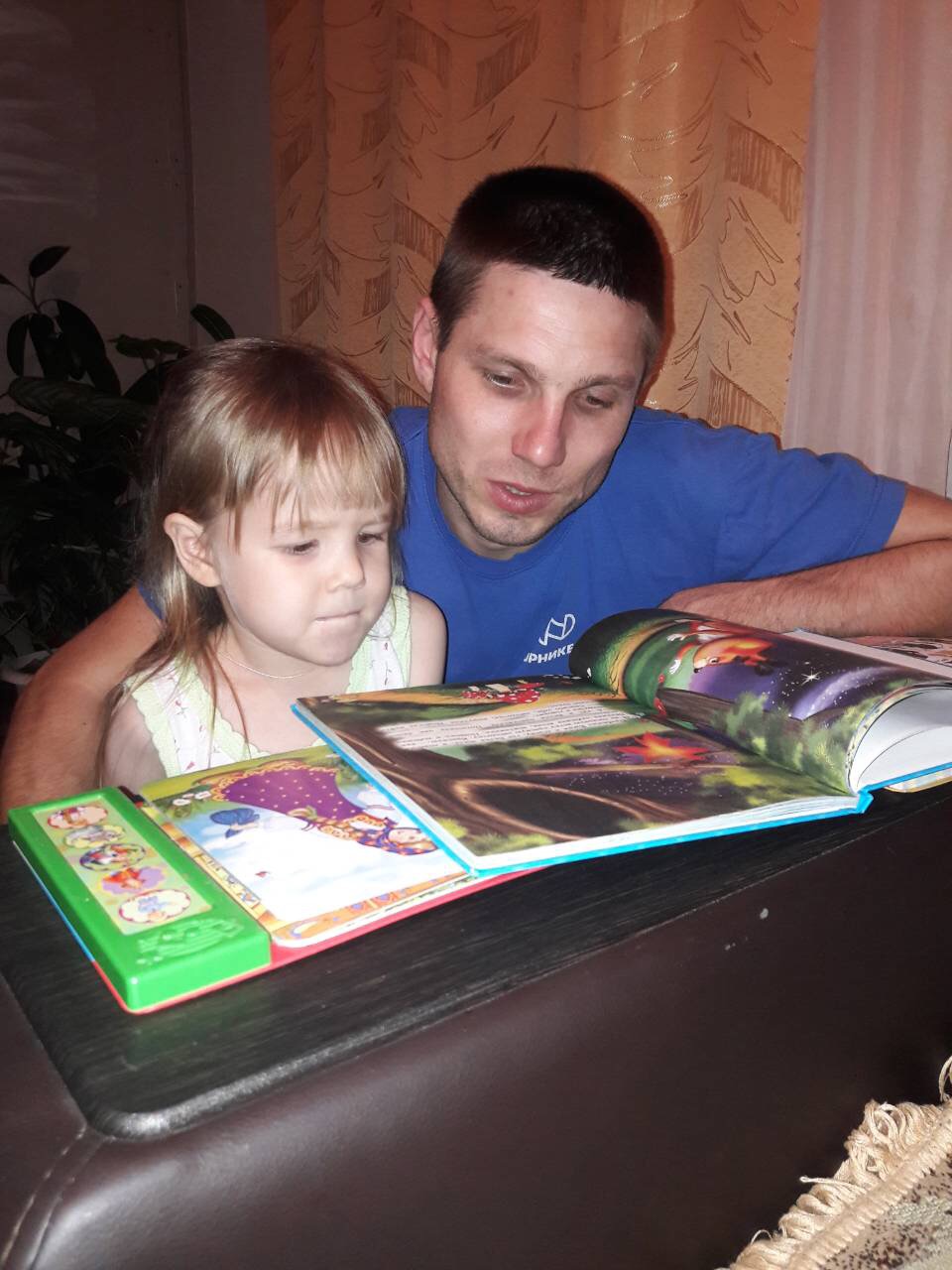 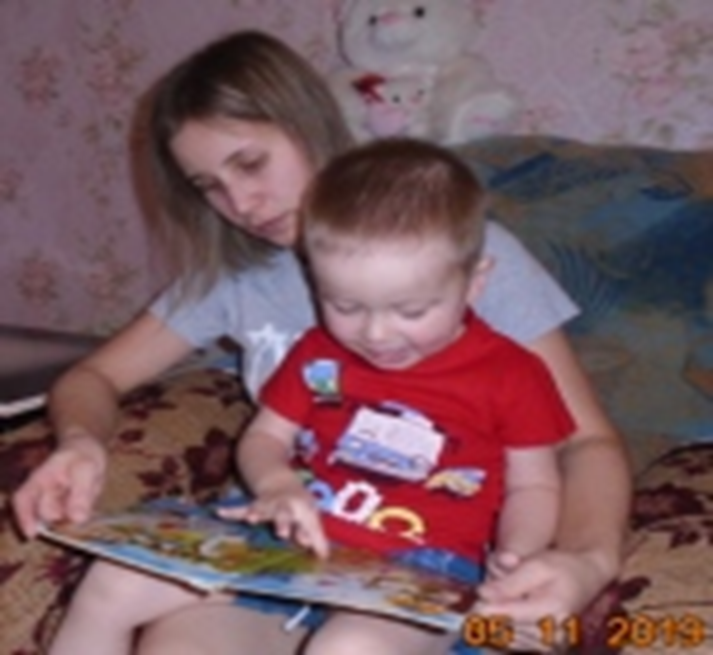 